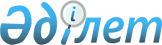 Об использовании средств, выделяемых на долевое участие в строительстве и приобретение жилья для работников центральных государственных органов и государственных учреждений в городе АстанеПостановление Правительства Республики Казахстан от 9 марта 2004 года N 294      В соответствии с Законом Республики Казахстан от 5 декабря 2003 года "О республиканском бюджете на 2004 год", в целях эффективного использования средств, выделяемых на долевое участие в строительстве и приобретение жилья для работников 

центральных государственных органов и государственных учреждений в городе Астане, Правительство Республики Казахстан постановляет: 

      1. Акиму города Астаны в установленном законодательством порядке провести государственные закупки жилья и работ по строительству жилья в городе Астане на условиях долевого участия с последующим предоставлением его необеспеченным жильем работникам центральных государственных органов и государственных учреждений (далее - работники) за счет средств, предусмотренных в республиканском бюджете на 2004 год в сумме 1000000000 (один миллиард) тенге по бюджетной программе 005 "Целевые трансферты бюджету города Астаны на долевое участие в строительстве и приобретение жилья для работников государственных 

органов и государственных учреждений". 

      2. Установить, что: 

      1) списки необеспеченных жильем работников представляются центральными государственными органами и государственными учреждениями по запросу Агентства Республики Казахстан по делам государственной службы (далее - Агентство) в недельный срок; 

      2) Агентство (по согласованию) в двухнедельный срок передает в Канцелярию Премьер-Министра Республики Казахстан утвержденные списки работников; 

      3) распределение центральным государственным органам и государственным учреждениям квартир, приравненных к служебным, для последующего предоставления их работникам осуществляется Канцелярией Премьер-Министра Республики Казахстан; 

      4) утратил силу постановлением Правительства РК от 02.07.2013  № 673(вводится в действие по истечении десяти календарных дней со дня первого официального опубликования).

      3. Контроль за исполнением настоящего постановления возложить на Руководителя Канцелярии Премьер-Министра Республики Казахстан Тлеубердина А.А. 

      4. Настоящее постановление вступает в силу со дня подписания.       Премьер-Министр 

      Республики Казахстан 
					© 2012. РГП на ПХВ «Институт законодательства и правовой информации Республики Казахстан» Министерства юстиции Республики Казахстан
				